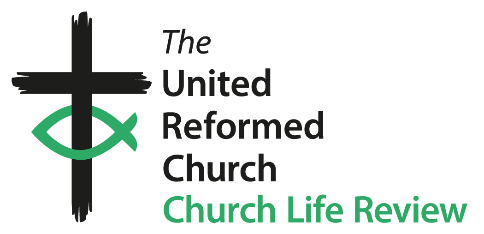 Local Lay Workers (employed) Task GroupAbout You….Are you being called to discern new possibilities for people employed by local churches? We are seeking immediate nominations and applications for a convenor and members of the local lay workers task group; people who have a missional heart and are excited by the potential of employing people in local churches. In addition, we are seeking people with practical and strategic experience in HR to support this group. Might you bring knowledge of best-employment practice and how to make it happen in churches, with a background understanding of the legal/trust issues surrounding employment in our churches?The TaskCaretakers, youth workers, administrators, community workers, children’s workers, chaplains and more…the possibilities of lay employed roles in churches are endless…we recognise being an employer can be daunting. This task group will discern and devise models for supporting churches with employment tasks, envisioning new roles and emboldening our churches to invite lay ministries into their future.Terms of Reference, Convenor Role Description and Member Role Description are available here.Travel and other reasonable expenses will be paid, in line with URC policy.Interested?For an informal conversation just to find out more, or to talk it over, please contactMel Campbell (Mel is providing support to the Church Life Review) on 
0754 014 6883 or e-mail recruitment@urc.org.ukIf you are interested and wish to apply to join a group, please send a CV by email to recruitment@urc.org.uk please remember to indicate which task group you are interested in, and your connection to the URC. Expressions of interest from people who are not currently members of the URC would be welcome as fully participating members of the group, but would not have the right to vote.*If you are a paid member of staff, please note there will be many ways for you to participate in the Church Life Review design phase, particularly during consultations on options and designs. If you would like to express your interest in being involved, please email recruitment@urc.org.uk with a brief note explaining which task group you are most interested in, why you would like to be involved, and your area of expertise. Please remember to seek your line-manager’s permission before contacting the Church Life Review.Application/Nomination ProcessClosing date for applications/nominations: noon 4 March 2024.Applications will be screen by the CLR Programme manager and members of the Business Committee. Shortlisted applicants will be asked to attend meeting with two members of Business Committee and the CLR Programme Manager. References for all volunteers will be sought prior to positions being confirmed.The Convenor will be appointed first, and they will then be involved in the selection of the Task Group Membership.